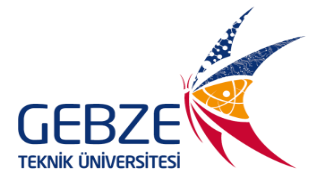 Tarih                                            GEBZE TEKNİK ÜNİVERSİTESİ REKTÖRLÜĞÜ             Personel Dairesi Başkanlığına……/……/……. tarihinde Resmi Gazete’de ve Üniversiteniz web sayfasında yayımlanan ilanınız üzerine ………… Fakültesi/Enstitüsü ………… Bölümü …………….  Anabilim Dalı …….. ilan numaralı Doktor Öğretim Üyesi kadrosuna atanma hakkı kazanmış bulunmaktayım. Atamamın yapılması için gerekli olan evraklar ekte tarafınıza sunulmuştur.Gereğini bilgilerinize saygılarımla arz ederim.            Başvuru Sahibinin Adı Soyadı                                                                                                           İmzası	    		         ADRES:       TEL:      E-POSTA:                  EKLER:T.C. Kimlik Kartı Fotokopisi YÖKSİS Formatında Özgeçmiş ve Eserler ListesiLisans ve Lisansüstü Diplomaları ile Yurt Dışından Alınmış Diplomalar için YÖK Denklik Belgeleri     (Onaylı Kopyası  ya da e-devlet kabul edilir)Yabancı Dil Belgesi    (e-devlet kabul edilir)Askerlik görevini yerine getiren Erkek Adaylar için Terhis Belgesinin Aslı /  Askerlik görevini yerine  getirmeyenler için Askerlik Durum Belgesi.  (e-Devlet kabul edilir.) Son altı ay içerisinde çekilmiş 6 adet Vesikalık FotoğrafHizmet Belgesi  (Daha önce herhangi bir kamu kurum/kuruluşunda çalışıp ayrılma durumu varsa çalıştığı kurumdan veya E-Devlet üzerinden alınacaktır.)Ortaokul veya Lise öğrenimi sırasında hazırlık eğitimi alma durumu varsa “Ortaöğretim/Lise Diploması veya “Hazırlık okunduğuna dair resmi bir yazı”